Smlouva o dílo„Rekonstrukce elektroinstalace provozní budovy Správy Plzeň RSD ČR”č. objednatele (SYMBASIS-HELIOS GREEN): 06EU-002744č. dodavatele:Financování : 610 000 0000 FRMuzavřená v souladu s Občanským zákoníkem č. 89/2012 Sb.I. Smluvní stranyŘeditelství silnic a dálnic ČR,Na Pankráci 56, 145 05 Praha 4IC: 	65993390 DIČ: CZ65993390 zastoupené Ing. Zdeňkem Kuťákem, pověřeným řízením Správy PlzeňHřímalého 37, 301 OO Plzeň(dále jen ”objednatel na jedné straněaVlastimil AnderleZikmunda Wintra 21, 301 OO PlzeňIC: 	103 545 49 DIČ: CZ5608111894 zastoupený Vlastimilem Anderlem(dále jen ”dodavatel") na straně druhé.2. Předmět díla2.I. Předmětem zakázky je částečná rekonstrukce kancelářského objektu se šesti nadzemními podlažími. Ve všech podlažích bude provedena rekonstrukce silnoproudé a slaboproudé elektroinstalace dle PD „Rekonstrukce silnoproudé a slaboproudé elektroinstalace administrativního objektu” od projektanta Ing. Ivana Kobzy. Dilo bude dále realizováno v rozsahu dle nabídky dodavatele pro zakázku „Rekonstrukce elektroinstalace provozní budovy Správy Plzeň ŘSD ČR”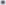 2.2. Dodavatel se zavazuje provést dílo řádně a včas podle podané nabídky, zadávací dokumentace a ostatních podkladů předaných objednatelem. Objednatel se zavazuje řádně provedené dílo převzít a zaplatit cenu za jeho provedení.2.3.	Pro provádění díla platí ujednání v tomto pořadí:a) touto smlouvou uvedené podmínky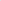 nabídka dodavatele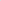 požadavky zadávací dokumentaceobecně závazné předpisy pro provádění daného díla.3. Doba plnění3.I	Termín zahájení:	ihned po podpisu smlouvy3.2	Termín dokončení: do 31.7.2016 (doba realizace max. 60 kalendářních dnů)4. Cena díla4.1	Cena díla bez DPH, včetně všech nákladů:	3 447 975,- KčK ceně díla bude připočtena daň z přidané hodnoty (DPH) v zákonné výši podle daňového předpisu platného ke dni zdanitelného plnění.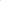 4.2 Tato cena je cenou maximálně a nejvýše přípustnou, nepřekročitelnou po celou dobu provádění díla a obsahuje veškeré náklady s prováděním díla spojené.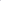 4.3 Změny sjednané ceny vzniklé po uzavření smlouvy musí být vždy odsouhlaseny objednatelem a objednatel je uhradí pouze v rozsahu a terminech dohodnutých ve změně k této smlouvě.4.4 Ve sjednaných cenách je obsaženo vše, co je potřeba k úplnému smluvnímu provedení funkčního díla při dodržení pravidel techniky odpovídajícímu provedení, které je schopno užívání.4.5 Dodavatel prohlašuje, že jím předložený oceněný soupis prací je úplný a v souladu s předanými podklady. V případě chybějících položek prací a dodávek obsažených v předaných podkladech budou tyto provedeny a dodány na náklady dodavatele.5. Úhrada ceny za dílo5.1 Objednatelem již odsouhlasené plnění na základě skutečně provedených výkonů vyfakturuje zhotovitel prostřednictvím daňového dokladu ve lhůtě do 15 dnů od uskutečnění zdanitelného plnění podle zákona o DPH č. 235/2004Sb. v platném znění. Zhotovitel bude požadovat platbu jedinou - konečnou fakturou po dokončení a předání díla. Výjimečně po dohodě obou stran lze fakturovat ucelené části díla.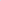 5.2 Splatnost faktury za provedené dílo se stanoví do 30 dnů od doručení faktury objednateli. Faktura bude zaslána na adresu objednatele po odsouhlasení soupisu provedených prací zástupcem objednatele.5.3 Faktura bude objednateli předána ve dvou vyhotoveních a u každého z nich bude přiložen soupis provedených prací.6. Převzetí díla6.I Odpovědným pracovníkem objednatele ve věcech technických je stanoven pan Michal Syřinek, který je zároveň pověřen převzetím dokončeného díla, popř. jeho ucelených částí.6.2 Dodavatel pověřuje p. Luboše Pretla vedením stavebních a montážních prací a zároveň jej pověřuje předáním dokončeného díla objednateli.6.3 Objednatel převezme do 3 kalendářních dnů po obdrženi písemné výzvy dodavatele ukončené dílo, popř. jeho smluvenou ucelenou část.6.4	Při předání dila dodavatel předá objednateli na vyžádáni potřebné dokladynávody od výrobců v českém jazyce a fotodokumentaci pořízenou před zahájením prací a po jejich dokončeni.prohlášení o shodě dodaných výrobků, materiálů a konstrukci, doklady o splnění Systému řízení jakosti.o předání díla bude proveden zápis formou předávacího protokolu, který bude obsahovat zjištěné vady a nedodělky vč. termínu jejich odstranění.6.5 Pokud budou u přejímky dila zjištěny vady a nedodělky, nebude dílo převzato a může být znovu předloženo k přejímce po odstranění veškerých zjištěných nedostatků.7. Smluvní pokuty7.I V případě pozdní platby ze strany objednatele byla dohodnuta sankce z prodlení ve výši  I .OOO,- Kč za každý kalendářní den prodlení.7.2 Nesplní-li dodavatel řádně a včas svůj závazek podle této smlouvy, je povinen zaplatit smluvní pokutu ve výši 5.000,- Kč za každý započatý den prodlení. Smluvní pokuta platí i na neodstranění skrytých vad v dohodnutém termínu.7.3 Neodstraní-li dodavatel případné vady předmětu díla z přejímacího řízení v písemně dohodnutém termínu, zaplati objednateli penalizaci ve výši 5.000,- Kč za každý i započatý kalendářní den prodlení, pokud se smluvní strany nedohodnou jinak.7.4 Nedodrží-li dodavatel termín odstranění reklamované vady v záruční době zaviněné porušením povinnosti dodavatele, zaplatí objednateli penalizaci ve výši 5.000,- Kč za každý i započatý kalendářní den prodlení, pokud se smluvní strany nedohodnou jinak. Termín odstranění se dohodne v písemné formě.7.5 V případě odstoupení od smlouvy ze strany dodavatele je povinen zaplatit dodavatel smluvní pokutu ve výši 30 % z celkové ceny nepřevzatých prací,7.6 Penalizací dodavatele nezaniká nárok objednatele popř. vlastníků nemovitosti na náhradu vzniklé škody.82 Záruka a Záruční podmínky8.I Smluvní strany se dohodly na záruční lhůtě v trvání 36 měsíců běžící ode dne předání díla objednateli.8.2 Dodavatel se zavazuje, že případné prohlídky a opravy v záruční době bude provádět výhradně v době dohodnuté s objednatelem a havarijní opravy kdykoliv do 24 hodin od jejich písemného nahlášení objednatelem.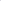 8.2.1 Dodavatel se zavazuje, že v případě zjištěné vady díla v záruční době poskytne objednateli níže uvedené plněni plynoucí z odpovědnosti dodavatele za vady:náklady na odstranění vad v případě, že tak neučiní sám,uhradí objednateli veškeré i následné škody z vady vzniklé9. Ostatní ujednání9.I Dodavatel se seznámí s event. riziky bezpečnosti práce na pracovišti a následně proškolí své pracovníky a upozorní na zjištěná rizika a určí způsob ochrany a prevence proti úrazům a jinému poškozeni zdraví.9.2 Za dodržování základních povinností BOZP i PO při provádění prací vlastními pracovníky zodpovídá dodavatel. Dodavatel se zavazuje dodržovat bezpečnostní, hygienické, požární a ekologické předpisy na jednotlivých pracovištích.9.3 Dodavatel odpovídá za to, že všichni jeho pracovníci na stavbě budou používat ochranné pomůcky. Každý jednotlivý případ porušení tohoto nařízení bude pokutován 1 .OOO,- Kč.9.4 Dodavatel se zavazuje, že si zajistí vlastní dozor nad bezpečností práce ve smyslu vyhl. ČÚBP a ČBÚ č. 324/90 Sb. a soustavnou kontrolu nad bezpečností práce při činnosti na pracovištích objednatele ve smyslu přislušných ustanoveních zákonoał práce.9.5 Dodavatel upozorní při přejímce staveniště objednatele na všechny okolnosti, které by mohly vést při jeho činnosti na pracovišti objednatele k ohrožení života a zdraví pracovníků objednatele nebo dalších osob, dále k ohrožení provozu nebo ohrožení bezpečného stavu technického zařízení a objektů.9.6 Dodavatel si je vědom, že podle zákona č. 509/91 Sb. 421 a, odst. I) odpovídá i za škodu způsobenou okolnostmi, které mají původ v povaze přístroje nebo jiné věci, jichž bylo při plnění závazků použito a že se této odpovědnosti nemůže zbavit.9.7 Dodavatel je povinen se seznámit se zavedeným systémem EMS - ISO 14001 :2005 v souvislosti s vykonávanou činností pro objednatele a plnit požadavky v oblasti životního prostředí (zejména nakládání s odpady, šetření s energiemi, atd.). Dále je dodavatel povinen zajistit prokazatelné seznámeni svých pracovníků se systémem EMS a to písemnou formou.9.8 Odvoz odpadů a nepotřebného materiálu je povinen dodavatel zabezpečit na svůj náklad, pokud tak neučiní nejpozději do 3 dnů po předání díla objednateli, zajistí tyto práce objednatel. Skutečné náklady na odvoz odpadu a nepotřebného materiálu budou uhrazeny objednateli formou srážky z faktury dodavatele.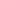 9.9 Dodavatel nese všechna rizika vyplývající z této smlouvy a odpovídá za všechny škody způsobené jeho činností.9.10 Dodavatel může odstoupit od smlouvy po předchozím písemném upozornění doručeném objednateli min. IO dnů předem. V tomto případě vzniká objednateli nárok na smluvní pokutu dle čl. 7.5 a právo převést na třetí osobu dokončení díla na náklad dodavatele včetně všech škod s tím spojených.9.11 Objednatel může odstoupit od smlouvy v případě, že dodavatel neplní závazky plynoucí z této smlouvy v termínech, kvalitě a podle ostatních smluvních požadavků. Dodavatel má nárok na uhrazení řádně provedených a převzatých částí dodávky.9.12 Objednatel a dodavatel se zavazují, že technické a obchodní informace, které jim byly svěřeny smluvním partnerem, nezpřístupní třetím osobám bez písemného souhlasu druhé smluvní strany a nepoužijí tyto informace ani pro jiné účely, než pro plnění smlouvy.9.13 Pokud nebude dohodnuto jinak, budou další případná ujednání vyvolaná specifikou díla řešena změnou k této smlouvě.9.14 Jakékoli změny závazků obsažených ve smlouvě musí mít písemnou formu a být schváleny zástupci smluvních stran. Tyto dodatky smlouvy jsou potom platné jako nedílná součást této smlouvy, jsou označeny jako „Změna smlouvy” a číslovány pořadovými čísly. V otázkách neupravených touto smlouvou se účastnici řídí ustanoveními obecně platné právní úpravy.9.15 Tato smlouva je vyhotovena ve čtyřech vyhotoveních, z nichž 2 obdrží dodavatel a 2objednatel.30 -05- 2016Příloha: Dopis nabídky		Oceněný soupis prací	Požadavky objednateleDOPIS NABÍDKYNÁZEV ZAKÁZKY:„Rekonstrukce elektroinstalace provozní budovy Správy Plzeň ŘSD ČR”PRO: Ředitelství silnic a dálnic ČR, Správa Plzeň, Hřímalého 37, 301 00 Plzeň,Řádně jsme se seznámili se zněním zadávacích podmínek veřejné „Rekonstrukce elektroinstalace provozní budovy Správy Plzeň ŘSD ČR”, včetně podmínek Smlouvy o dílo (dále „Smlouva") a jejích příloh, dalších souvisejících dokumentů .Tímto nabízíme provedení zakázky v souladu s touto nabídkou za následující cenu:Součásti této nabídky je oceněný soupis prací obsahující jednotkové ceny za poskytnutí jednotlivých prací dodavatelem bez DPH. Výslovně tímto potvrzujeme a uznáváme, že tyto jednotkové ceny jsou závazné po celou dobu plnění předmětu zakázky a pro všechny činnosti poskytované v rámci zakázky.Souhlasíme s tím, že tato nabídka bude v souladu s požadavky zadavatele platit po dobu 60 dnů a že pro nás zůstane závazná a může být přijata kdykoli v průběhu této lhůty.Potvrzujeme, Že následující dokumenty tvoří součást obsahu Smlouvy:a.SmlouvaDopis nabídkyOceněný soupis pracíPožadavky objednatele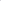 Pokud a dokud nebude uzavřena Smlouva dle vzorového znění uvedeného v zadávací dokumentaci, nebude tato nabídka představovat řádně uzavřenou a závaznou Smlouvu.Bude-li naše nabídka přijata, začneme s prováděním zakázky v termínu jejich zahájení a dokončíme všechny činnosti v rámci zakázky v souladu s výše uvedenými dokumenty v době pro provedení zakázky.Uznáváme, že proces případného přijetí naší nabídky se řídí podmínkami uvedenými17v zadávací dokumentaci shora uvedené ukázky. Uznáváme rovněž, že zadavatel má právo odstoupit od Smlouvy v případě, že jsme uvedli v nabídce informace nebo doklady, které neodpovídají skutečnosti a měly nebo mohly mít vliv na výsledek zadávacího řízení.FORMULÁŘ 1.4Požadavky objednatelePředmět a rozsah zakázky:Jedná se o částečnou rekonstrukci kancelářského objektu Ředitelství silnic a dálnic, Hřímalého 37, Plzeň se šesti nadzemními podlažími. Ve všech podlažích bude provedena rekonstrukce silnoproudé a slaboproudé elektroinstalace dle PD „Rekonstrukce silnoproudé a slaboproudé elektroinstalace administrativního objektu” od projektanta Ing. Ivana Kobzy. V rozsahu dle soupisu prací a dispozic objednateleZákladní požadavky: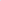  Práce budou realizovány uceleně po jednotlivých patrech objektu dle dispozic zadavatele a v koordinaci s ostatními pracemi — montáž klimatizace, výměna oken — koordinaci řídí pracovník pověřený zadavatelem — technický dozor  práce budou probíhat podle platných technických předpisů a technologického postupu dodavatele předloženého objednateli, jím odsouhlaseného a podle časového harmonogramu dohodnutého a odsouhlaseného objednatelem ve vazbě na další činnosti rekonstrukce budovy Hřímalého 37  práce budou provedeny dle platných norem a předpisů platných v době realizace  zařízení staveniště a mezideponie materiálu bude zajištěna dodavatelem po dohodě a dle dispozic objednatele zhotovitel provede fotodokumentaci před a po montáži, tu předá objednateli na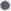 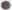 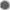 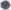 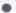 CD/DVD  pracovní doba bude upravena tak aby práce byly prováděny v pracovní dny v době od 12.00, nebo ve dnech pracovního klidu  fakturace se provádí jednou, po dokončení díla. Výjimečně po dohodě obou stran lze fakturovat ucelené části díla.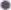 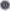 V Plzni dne 15. 5. 201623REKAPITULACE ROZPOČTUprojektoval: Ing Ivan Kobzadatum:	V Plzni 15.5.2016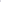 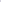 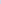 cenová úroveň - montáž ÚRS 2016 cenová úroveň - materiál - duben 2016 - základní cena velkoobchoduPozn á m k a:Výkaz výměr, dodávek a praci není ani úplný, ani vyčerpávajicí. Je souhrnný, tzn. že poskytuje objednateli ucelený přehled o rozsahu a ceně dodávek a prací. Pokud zhotovilel shledá nezbytně nutným doplnit další položky do souhrnného výkazu, pak lze tak učinit pouze se souhlasem zástupce objednatele a na tuto skutečnost pak zhotovitel upozorní.Nabídku lze odpovědné zpracovat pouze na základě kompletní dokumentace. tzn. "průvodní a souhrnné části dokumentace a příslušné textové, výkresové části a výkazů výměru.V Plzni dne:V Plzni dne : 15. 5. 2016Za objednatele:Za dodavatele:Nabídková cena bez DPH v KčDPHCelková nabídková cena včetně DPH v Kč„Rekonstrukce elektroinstalace provozní budovy Správy PlzeňŘSD CR”3 447 675:20DPH z částky (a)724 074,80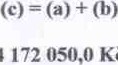 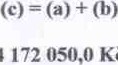 akce:Rekonstrukce silnorpoudé a slaboproudé elektroinstalace administrativního objektuobjekt:Administrativní objekt ŘSD. správa Plzeň, Hřímalého 37 , Plzeňčást:D. I.5 Silnoproudá a slaboproudá elektrotechnikaKód položkyPopisDodávka celkem bezDPHcelkemMontáž celkem bezDPH celkemCena celkem bez DPHcelkem21-M+HZSelektromontážní práce silnoproud1 779 136,301 668 838,933 447 975,2 KčCelkem1 779 136,3 Kč1 668 8389 Kč3 447 975,2 KČDPH 21%373 618,6 Kč350 456,2 Kč724 074.8 Kčcelkem včetně DPH2 152 754,9 Kč2 019 295,1 Kč4 172 050.0 Kč